Prise de position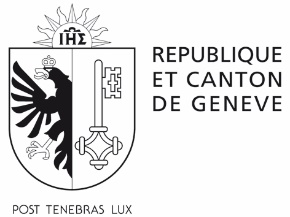 Votation populaire du 7 mars 2021Service des votations et élections	 25, route des Acacias      tél. 022 546 52 00       votations-elections@etat.ge.ch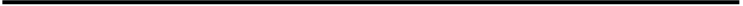 DELAI DE DEPOT : Cette prise de position doit être déposée, en mains propres au service des votations et élections, par le mandataire ou son remplaçant, au plus tard le lundi 21 décembre 2020 à midi.Prise de positionVotation populaire du 7 mars 2021Nom de la Prise de Position :      							Signature du mandataire:Les électeurs-trices dont les noms suivent déclarent déposer UNE PRISE DE POSITION portant la dénomination suivante :Cette dénomination ne pourra plus être modifiée après le délai de dépôt.Le/la déposant-e responsable (mandataire) est :M./Mme      Adresse / NPA      Tél.         E-mail      Signature ______________________________Son/sa remplaçant-e est:M./Mme      Adresse / NPA      Tél.         E-mail      Signature ______________________________DEMANDE D’AFFICHAGEPar la présente, nous demandons la réservation gratuite de panneaux d'affichage conformément à l'article 30 de la loi sur l'exercice des droits politiques (A 5 05) et l'article 10 du règlement d'application (A 5 05.01).OUI                                           NON  A remplir par le service des votationsRECEPTION :  Date ______________  Heure _____________  N°________  Nb de Signatures ________     Par sa signature,                                                                          le/la mandataire atteste le nombre de signatures déposéesPour le SVE : ___________________             Signature du/de la mandataire : _____________________VOTATION FÉDÉRALEVOTATION FÉDÉRALEOUINONSansréponse1Acceptez-vous l’initiative populaire «Oui à l'interdiction de se dissimuler le visage»?2Acceptez-vous la modification de la loi sur les services d'identification électronique (LSIE)?3Acceptez-vous l'arrêté portant approbation de l'Accord de partenariat économique de large portée entre les États de l'AELE et de l'Indonésie?VOTATION CANTONALEVOTATION CANTONALE1Acceptez-vous la loi sur l’indemnisation pour perte de revenus liée aux mesures de lutte contre le coronavirus (12723), du 25 juin 2020?